Grunddataprogrammet under denFællesoffentlige Digitaliseringsstrategi 2012 – 2015Delprogram 2: Implementeringsplan ArbejdspakkebeskrivelserCPR Adressegrundlag – GD2.HVersion: 0.4Dato: 5. marts 2015Status: xDokument historieIndholdsfortegnelse1.	Indledning	41.1	Produktbaseret planlægning	41.2	Metode	41.2.1	Produktsammenhænge	41.2.2	Arbejdspakkebeskrivelser	52.	Produktoverblik	62.1	Produkter	62.2	Produktsammenhænge	63.	Arbejdspakker fra CPR	83.1	Etablering af snitflader mod GD1/GD2 (snitflader ind)	83.1.1	Krav til snitflader, herunder datamodel	83.1.2	Løsningsdesign af snitflader	83.1.3	Udvikling og leverandørtest af snitflader	93.1.4	Implementering og systemtest af snitflader	103.2	Etablering af driftsrutiner (Processer)	113.2.1	Krav til driftsrutiner (processer)	113.2.2	Løsningsdesign af driftsrutiner (processer)	113.2.3	Udvikling og leverandørtest af driftsrutiner (processer)	123.2.4	Implementering og systemtest driftsrutiner (processer)	123.3	Udstilling af data fra CPR (snitflader ud)	133.3.1	Krav til udstilling af data	133.3.2	Løsningsdesign af udstilling af data	133.3.3	Udvikling og leverandørtest af udstilling af data	143.3.4	Implementering og systemtest af udstilling af data	143.4	Implementering (inkl. datavask og konvertering mv)	153.4.1	Krav til Implementering	153.4.2	Løsningsdesign af implementering	153.4.3	Udvikling og leverandørtest af implementering	163.4.4	Implementering og systemtest	16IndledningDokumentets formål er at give et overblik over de væsentligste arbejdspakker i forhold til styring og opfølgning af delprogrammets fremdrift.  Med ”væsentligste” menes her dels arbejdspakker, som er en del af udstillingen af fælles grunddata gennem den fællesoffentlige datafordeler, dels arbejdspakker som er relevante for andre parter i forhold til etablering af grunddata og anvendelse af disse.Produktbaseret planlægningEtablering af en implementeringsplan for delprogrammet gennemføres med teknikken produktbaseret planlægning. Fremskaffelse af de enkelte produkter foretages i arbejdspakker, som beskriver processen for frembringelse af produktet – herunder tidsramme. Deadlines indføres i delprogrammes samlede plan i MS project.Som udgangspunkt planlægges med én arbejdspakke pr. produkt, men en arbejdspakke kan godt levere flere produkter. Modellen herfor besluttes af den enkelte aftalepartner.Arbejdspakkerne indeholder beskrivelser af produkter med angivelse af kvalitetskrav m.m.. Afhængigheder mellem de enkelte produkter illustreres i produktflow diagrammer.Arbejdspakkerne organiseres i projekter og samles i delprogrammets implementeringsplan, som bl.a. viser sammenhængen mellem de enkelte arbejdspakker.MetodeProduktsammenhængeProduktsammenhænge illustreres dels i form af produktnedbrydningsdiagrammer (hvor dette er relevant), dels i form af produktflowdiagrammer.Produktnedbrydningsdiagrammer viser hvordan den enkelte aftalepartner nedbryder de enkelte hovedprodukter i delprodukter med henblik på at illustrere behov i relation til de mere detaljerede sammenhænge. Som udgangspunkt medtages kun hovedprodukter i det samlede produktoverblik (kapitel 2).Produktflowdiagrammer beskriver sammenhængen mellem de forskellige produkter. I denne illustration anvendes nedenstående tre symboler:ArbejdspakkebeskrivelserBeskrivelse af de enkelte arbejdspakker gennemføres i nedenstående skabelon, som er etableret med udgangspunkt i tilsvarende arbejdspakkeskabeloner i den fællesoffentlige projektmodel hhv. Prince2 – under hensyntagen til at beskrivelsen skal anvendes på delprogramniveau. ProduktoverblikProdukterProjekt CPR Adressegrundlag GD2.h leverer nedenstående hovedprodukter til grunddataprogrammet:#41 Etablering af snitflader mod GD1/GD2 (snitflader ind)#42 Etablering af driftsrutiner (Processer)#43 Udstilling af data fra CPR (snitflader ud)#44 Implementering (inkl. datavask og konvertering mv.) 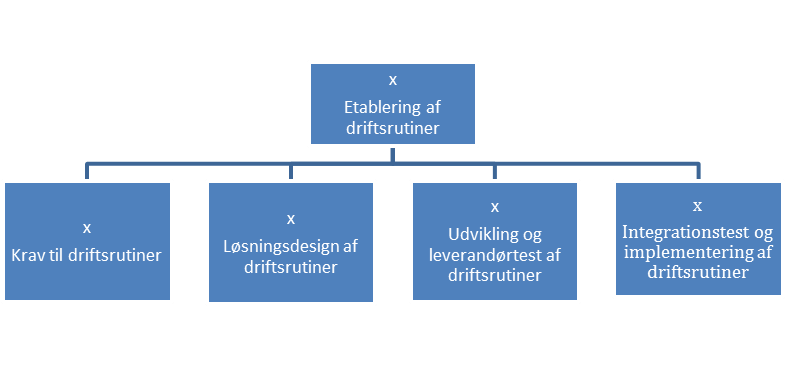 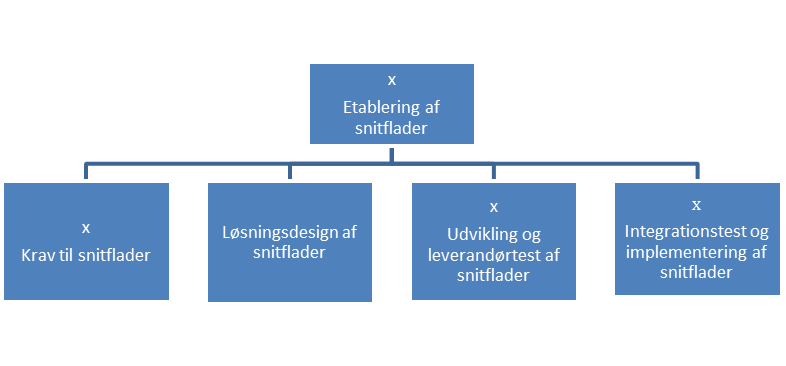 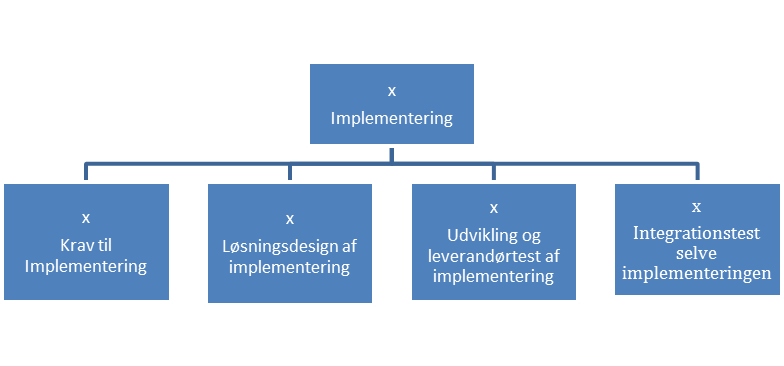 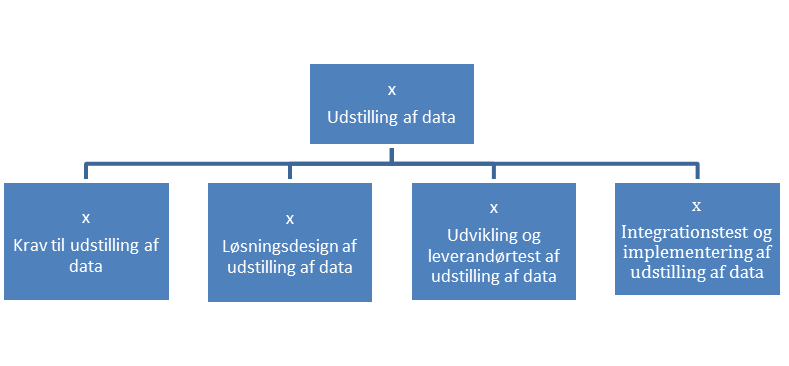 Figur 2. Produktnedbrydning af produkter under projekt CPR Adressegrundlag GD2.h. 
ProduktsammenhængeProjekt CPR Adressegrundlag GD2.h har ansvaret for at levere nedenstående produkter til delprogrammet. Disse produkters sammenhænge i forhold til hinanden hhv. til andre produkter inden for og uden for delprogrammet er illustreret nedenfor.[Tidligere diagrammer med produktsammenhænge opdateres når eventuelle nye produkter og deres sammenhænge er kendte].<Indsæt opdatering figur>Figur 1. Produktsammenhænge i relation til produkter fra projekt GD2.h.Arbejdspakker fra CPREtablering af snitflader mod GD1/GD2 (snitflader ind)Krav til snitflader, herunder datamodelLøsningsdesign af snitfladerUdvikling og leverandørtest af snitfladerImplementering og systemtest af snitfladerEtablering af driftsrutiner (Processer)Krav til driftsrutiner (processer)Løsningsdesign af driftsrutiner (processer)Udvikling og leverandørtest af driftsrutiner (processer)Implementering og systemtest driftsrutiner (processer)Udstilling af data fra CPR (snitflader ud)Krav til udstilling af data Løsningsdesign af udstilling af data Udvikling og leverandørtest af udstilling af data Implementering og systemtest af udstilling af dataImplementering (inkl. datavask og konvertering mv)Krav til Implementering Løsningsdesign af implementeringUdvikling og leverandørtest af implementering Implementering og systemtestVersionDatoBeskrivelseInitialer0110/2014Notatet udarbejdet JO0310/2-2015Rettet efter arbejdsmøde mellem CPR og programledelsenTHJ045/3-2015Tilrettet efter tidsplanJO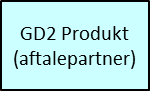 Produkter som skal etableres i delprogrammet af den aftalepartner, som er i scope for de pågældende produktsammenhænge.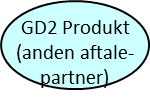 Produkter som skal etableres i delprogrammet af en anden aftalepartner end den der er i scope for de pågældende produktsammenhænge.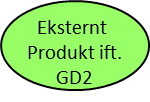 Produkter som er eksterne ift. delprogrammet – enten ved at de leveres uden for grunddataprogrammet eller ved at de leveres af et andet delprogram under grunddataprogrammet.Arbejdspakkenavn:<Navn på arbejdspakken>Nummer:<Entydig identifikation – tildeles af delprogram> Ansvarlig:Ansvarlig for arbejdspakken: <Titel på ansvarlig, evt. navn>Ansvarlig for kvalitetskontrol: <Titel på ansvarlig, evt. navn>Tidsramme:<Arbejdspakkens forventede varighed (f.eks. kalendermåneder/dage)>Indhold:<En beskrivelse i hovedpunkter af de arbejdsprocesser der skal gennemføres i arbejdspakken for at kunne etablere de tilhørende produkter>Produkt(er):<Liste over produkter (produktnummer + produktnavn) som arbejdspakken skal levere.  Listen skal suppleres med en kort beskrivelse af produktet, såfremt dette ikke entydigt fremgår af arbejdspakkens indholdsbeskrivelse>Milepæle<Liste og beskrivelse af arbejdspakkens milepæle. Milepæle anvendes af delprogrammet til at monitorere arbejdspakkens fremdrift. Det skal for registerprojekterne – særligt DAR - tilstræbes, at milepæle ligger med 2 måneders interval. Alle produkter med eksterne afhængigheder skal defineres/medtages som milepæle. >Afhængigheder:<Identifikation af afhængigheder til andre arbejdspakker/milepæle/produkter>Ressourcekrav:<Identifikation af krav til ressourcedeltagelse uden for egen organisation/myndighed> Kvalitetskriterier:<Specifikation af målbare kvalitetskriterier f.eks. om produktet opfylder de specificerede krav >Godkendelse:<Proces for hvorledes produktet kvalitetssikres/godkendes. Herunder beskrivelse af hvem der godkender>Arbejdspakkenavn: Krav til snitflader, herunder datamodelNummer:41.1Ansvarlig:CPR-kontoret: Jeanne Olsen Tidsramme: ( 1. januar 2015 – 1. oktober 2015)Indhold:Kravspecificering af CPR’s modtagelse af vej/vejdistriktsdata fra DAGISYS og DAR, samt udfasning/tilpasning af nuværende snitflader.Der fortages en analyse af nuværende snitflader, samt fremtidige snitflader, der leveres af AWS5.Produkt:Analyse af nuværende services og processerNotat om Løsning (overordnet)KravspecifikationMilepæle41.1 M1 Analyse af CPRs nuværende snitflader – 1. april 201541.1 M2 Notat om den overordnede løsningsbeskrivelse af CPR - 1. juni 2015M3 - Kvalitetssikring af overordnet løsningsbeskrivelse i GD241.1 M4 Kravspecifikation 1. oktober 2015Afhængigheder:M2 kan ikke afsluttes før AP 11.1 beskrivelse foreligger af integration mellem DAGI, DAR og CPR, og først startes når milepæl 31.4-M1 ”(DARs) kravspecifikation er godkendt af MBBL” er afsluttet, og løsningsbeskrivelsen for DAGI på DAF (referenceimplementeringen)Ressourcekrav:Inddragelse af MBBL og GST for aftaler om regelsæt, og tekniske specifikationer.Kvalitetskriterier:CPR skal kunne levere nuværende leverancer foruden nye autoritative adressedata.Fastsatte regelsæt til personadresser skal kunne gennemføres.Kvalitetssikring hos DAR & AWS, DAGIGodkendelse:CPR-kontorets styregruppeArbejdspakkenavn:Løsningsdesign af snitfladerNummer:41.2Ansvarlig:CPR-kontoret: Jeanne OlsenTidsramme:(1. januar 2015 – 15. januar 2016)Indhold:Løsningsdesign til CPR’s modtagelse af vej/vejdistriktsdata fra DAGISYS og DAR, samt udfasning/tilpasning af nuværende snitflader.Der fortages en detaljeret beskrivelse af etablering af fremtidige snitflader, der modtages fra AWS5 – herunder justering af CPR’s datamodel, samt etablering af nye snitflader for indberetning af data til CPR, samt til udstilling af data.Produkt(er):DatamodelLøsningsdesign af snitfladerMilepæle41.2 M1 Datamodel udarbejdet 1. oktober 201541.2 M2 Bemærkninger til Datamodel godkendt af GD2 og GD8 (15. oktober 2015)41.2 M3 Løsningsdesign 1. december 2015Afhængigheder:AP 41.1 skal være afsluttetRessourcekrav:Inddragelse af MBBL og GST for aftaler om regelsæt, og tekniske specifikationer.Informationer fra DIGST omkring krav til specifikationer.Kvalitetskriterier:CPR skal kunne levere nuværende leverancer foruden nye autoritative adressedata.Fastsatte regelsæt til personadresser skal kunne gennemføres.Godkendelse:CPR-kontorets styregruppeArbejdspakkenavn:Udvikling og leverandørtest af snitfladerNummer:41.3Ansvarlig:CPR-kontoret: Jeanne OlsenTidsramme:(1. december 2015 – 1. december 2016)Indhold:Udvikling af snitflader på baggrund i Løsningsdesign.Testsituationer skal defineres.Inkluderer: Første udviklingstrinTestcases skal afviklesTilretning af systemer på baggrund af fundne fejlTestcases skal afvikles for endelig godkendelse af snitfladerOmfatter delleverancerne: Systembeskrivelser CPR snitfladerTestcases CPR snitfladerProdukt(er):Notat om testSnitflader udviklet og dokumenteret - SystembeskrivelserMilepæle41.3 M1 Notat som beskriver den prioriterede delmængde af den samlede udvikling (1. februar 2016)41.3 M2 CPR klar til anvendertest (1. april 2016) (HÅRD MILEPÆL) 41.3 Godkendelse af test ?Afhængigheder:AP 41.2 skal være afsluttet Testplan og testmiljø og CPRs rolle heri skal være klart defineret AP 32.4 ”AWS5 udstillingsservices” skal være afsluttetRessourcekrav:Inddragelse af MBBL og GST for aftaler om regelsæt, og tekniske specifikationer.Informationer fra DIGST omkring krav til specifikationer.Kvalitetskriterier:Udviklingen skal ske i forhold ønskede moderniseringsønsker for CPR.Testen skal udformes, så test sker af alle tænkelige situationer.Godkendelse:CPR-kontorets styregruppeArbejdspakkenavn:Implementering og systemtest af snitfladerNummer:41.4Ansvarlig:CPR-kontoret: Jeanne OlsenTidsramme: (1. april 2016 – 1. december 2016)Indhold:KonverteringerDatavaskOmfatter delleverancer: Aftaler på programniveau om Konvertering og DatavaskSystembeskrivelserProduktionshåndbogProdukt(er):Snitflader implementeret og dokumenteretMilepæle41.4 M1 Detaljeret plan for etablering 1. maj 201641.4 M2 Drift instruks 1. oktober 2016Øvrige milepæle defineres 3 måneder før arbejdspakkens start Afhængigheder:AP ? om anvendertest afsluttetAP 13.2 (om lov) være afsluttetØvrige afhængigheder (som detaljeres senere):aftaler med CPRs kunder (indskrives som en tidligere arbejdspakke)De kommunale vejdistrikter (FKG datasæt)Datavask skal være afsluttetRessourcekrav:Inddragelse af MBBL og GST for aftaler om regelsæt, og tekniske specifikationer.Kvalitetskriterier:Fejl og inkonsistente data er rettet på implementeringstidspunktet Godkendelse:CPR-kontorets styregruppeArbejdspakkenavn:Krav til driftsrutiner (processer)Nummer:42.1Ansvarlig:CPR-kontoret: Jeanne OlsenTidsramme:(1. januar 2015 – 1. oktober 2015)Indhold:Kravspecificering af nye driftsrutiner ved maskinel indberetning til CPR vej. Produkt(er):Analyse af CPR’s nuværende driftsrutinerNotat om den overordnede løsning for driftsrutinerKravspecifikationMilepæle42.1-M1 Analyse af CPRs nuværende driftsrutiner – 1. april 201542.1-M2 Notat om den overordnede løsningsbeskrivelse af CPR  - 1. juni 201542.1 M3 - Kvalitetssikring af løsningsbeskrivelse i GD242.1 M4 Kravspecifikation 1. oktober 2015Mulige aftaler mellem DAR, DAGISYS og CPR for maskinel håndtering. Ressourcekrav:Inddragelse af MBBL og GST for aftaler om regelsæt, og tekniske specifikationer.Kvalitetskriterier:Der skal tilstræbes få manuelle driftsrutiner.Godkendelse:CPR-kontorets styregruppeArbejdspakkenavn:Løsningsdesign af driftsrutiner (processer)Nummer:42.2Ansvarlig:CPR-kontoret: Jeanne OlsenTidsramme:(1. januar 2015 – 15. januar 2016)Indhold:Løsningsdesign for processerProdukt(er):Opgaveløsning fra LeverandørMilepæle42.2 M1 Løsningsdesign 1. december 2015Afhængigheder:Beskrivelse af AWS5, - services og hændelser.Beskrivelse af Beskedfordeler.Ressourcekrav:Inddragelse af MBBL og GST for aftaler om regelsæt, og tekniske specifikationer.Kvalitetskriterier:Der skal ske en forbedring af arbejdsgange i Kommuners håndtering af vejdata.  Data skal være konsistente og valide.Fejlhåndtering skal ske med færrest mulige manuelle rutiner.Godkendelse:CPR-kontorets styregruppeArbejdspakkenavn:Udvikling og leverandørtest af driftsrutiner (processer)Nummer:42.3Ansvarlig:CPR-kontoret: Jeanne OlsenTidsramme:(1. december 2015 – 1. december 2016)Indhold:Testsituationer skal defineres.Inkluderer: Første udviklingstrinTestcases skal afviklesTilretning af systemer på baggrund af fundne fejlTestcases skal afvikles for endelig godkendelse af driftsrutinerOmfatter delleverancerne: Systembeskrivelser CPR driftsrutinerTestcases CPR driftsrutinerProdukt(er):SystembeskrivelserTestcases Milepæle42.3 M1 Notat som beskriver den prioriterede delmængde af den samle-de udvikling (1. februar 2016)42.3 M2 CPR klar til anvendertest (1. april 2016) (HÅRD MILEPÆL) 42.3 Godkendelse af test ?Afhængigheder:Teststruktur på programniveau. AWS’ snitflade, service og hændelsesbeskrivelser skal være udarbejdet. AP x ”AWS grundlag for dataleveranceaftale etableret” skal være afsluttet.  DAGI og AWS5 på DAF og klar til test.Ressourcekrav:Inddragelse af MMBL og GST for afklaringer, test af snitflader og fundne fejl.Kvalitetskriterier:Udviklingen skal ske i forhold ønskede moderniseringsønsker for CPR.Testen skal udformes, så test sker af alle tænkelige situationer.Godkendelse:CPR-kontorets styregruppeArbejdspakkenavn:Implementering og systemtest driftsrutiner (processer)Nummer:42.4Ansvarlig:CPR-kontoret: Jeanne OlsenTidsramme:(1. april 2015 – 1. december 2015)Indhold:KonverteringerDatavaskOmfatter delleverancer: Aftaler på programniveau om Konvertering og DatavaskSystembeskrivelserProduktionshåndbogProdukt(er):Driftsrutiner implementeret og dokumenteretMilepæle42.4 M1 Detaljeret plan for etablering 1. maj 201642.4 M2 Drift instruks 1. oktober 2016Øvrige milepæle defineres 3 måneder før arbejdspakkens start Afhængigheder:Kan først starte når AWS5 er på DF (1/10-16) Ressourcekrav:Inddragelse af MMBL og GST for aftaler om regelsæt, og tekniske specifikationer.Kvalitetskriterier:Fejl og inkonsistente data er rettet ved implementeringstidspunktetGodkendelse:CPR-kontorets styregruppeArbejdspakkenavn:Krav til udstilling af dataNummer:43.1Ansvarlig:CPR-Kontoret: Jeanne OlsenTidsramme:(1. januar 2015 - 1. oktober 2015)Indhold:Kravspecificering til leverancer fra CPR.Produkt(er):Kravspecifikation til ændringer i leverancer fra CPR. Milepæle43.1-M1 Analyse af CPR’s nuværende snitflader – 1. april 201543.1-M2 Notat om den overordnede løsningsbeskrivelse af CPR - 1. juni 2015M3 - Kvalitetssikring af overordnet løsningsbeskrivelse i GD243.1 M4 Kravspecifikation 1. oktober 2015Afhængigheder:1/10-2015 Løsningsdesign til brug for udvikling af AWS5 på DFRessourcekrav:Inddragelse af CPR kunder.Kvalitetskriterier:CPR skal kunne levere nuværende leverancer foruden nye autoritative adressedata.Godkendelse:CPR-kontorets styregruppeArbejdspakkenavn:Løsningsdesign af udstilling af dataNummer:43.2Ansvarlig:CPR-kontoret: Jeanne OlsenTidsramme:(1. januar 2015 – 15. januar 2016)Indhold:Opgaveløsning til ændring af CPR’s leverancerProdukt(er):Udkast til LøsningsdesignEndelig LøsningsdesignMilepæle43.2 M1 Løsningsdesign 1. december 2015Afhængigheder:1/10-15 Løsningsdesign til brug for udvikling af AWS5 på DFRessourcekrav:Inddragelse af CPR’s kunder.Kvalitetskriterier:CPR’s kunder skal kunne modtage vej/vejdistriktsdata med gamle identer, samt de nye autoritative, der administreres af MBBLGodkendelse:CPR-kontorets styregruppeArbejdspakkenavn:Udvikling og leverandørtest af udstilling af dataNummer:43.3Ansvarlig:CPR-kontoret: Jeanne OlsenTidsramme:(1. december 2015 – 1. december 2016)Indhold:Udvikling af ændringer til CPR’s leverancer.Testsituationer for kunder skal defineres.Produkt(er):Ændrede udtræksbeskrivelserSystembeskrivelser for servicesMilepæle43.3 M1 Notat om testplaner 1. februar 201643.3 M2 Anvendertest 1. august 2016Afhængigheder:Teststruktur på programniveau. AWS’ snitflade, service og hændelsesbeskrivelser skal være udarbejdet. AP x ”AWS grundlag for dataleveranceaftale etableret” skal være afsluttet.  DAGI og AWS5 på DAF og klar til test.Ressourcekrav:Inddragelse af CPR’s kunderKvalitetskriterier:Udviklingen skal ske i forhold ønskede moderniseringsønsker for CPR.Testen skal udformes, så test sker af alle tænkelige situationer.Godkendelse:CPR-kontorets styregruppeArbejdspakkenavn:Implementering og systemtest af udstilling af dataNummer:43.4Ansvarlig:CPR-kontoret: Jeanne OlsenTidsramme:10 månederIndhold:Eventuelle Etableringsudtræk for nye dataProdukt(er):Etableringsleverancer til kunderOmfatter delleverancer: Aftaler på programniveau om Konvertering og DatavaskSystembeskrivelserProduktionshåndbogMilepæle43.4 Notat om implementering 1. maj 2016 43.4 M2 Implementering december 2016Afhængigheder:Konsistente data på implementeringstidspunktetRessourcekrav:Inddragelse af CPR’s kunderKvalitetskriterier:Fejl og inkonsistente data er rettet ved implementeringstidspunktetGodkendelse:CPR-kontorets styregruppeArbejdspakkenavn:Krav til ImplementeringNummer:44.1Ansvarlig:CPR-kontoret: Jeanne OlsenTidsramme:(1. januar 2015 – 1. december 2015)Indhold:Kravspecificering af Implementeringsplan for CPR Adresseringsgrundlag – samlet planProdukt(er):CPR-kontorets krav til implementering af de autoritative adressedata i CPR, samt datavask Milepæle44.1 M1 Notat om implementering 1. juni 201544.1 M2 Kravspecifikation 1. oktober 2015Afhængigheder:Endelig beskrivelse af AWS5, - services og hændelser. Dette foretages i arbejdspakken ”Løsningsbeskrivelse for integration mellem CPR, DAGI og DAR.  Ressourcekrav:Inddragelse af MMBL og GST for aftaler om regelsæt, og tekniske specifikationer. Inddragelse af Kl og Stednavneregistret for overdragelse af data.Kvalitetskriterier:Data skal være konsistente ved implementeringenGodkendelse:CPR-kontorets styregruppeArbejdspakkenavn:Løsningsdesign af implementeringNummer:44.2Ansvarlig:CPR-kontoret: Jeanne OlsenTidsramme:(1. januar 2015 – 15. januar 2016)Indhold:Implementeringsplan for CPR Adresseringsgrundlag – samlet planProdukt(er):Implementeringsplan for CPR Adresseringsgrundlag – samlet plan Krav til Driftshåndbog for selve implementeringenMilepæle44.2 M1 Løsningsdesign for implementeringAfhængigheder:AWS5 snitflade, service og hændelsesbeskrivelser skal være udarbejdet.”AWS grundlag for dataleveranceaftale etableret” skal være afsluttet.  Ressourcekrav:Inddragelse af CPR’s kunder, MMBL og GSTKvalitetskriterier:Data skal være konsistente ved implementeringenGodkendelse:CPR-kontorets styregruppeArbejdspakkenavn:Udvikling og leverandørtest af implementeringNummer:44.3Ansvarlig:CPR-kontoret: Jeanne OlsenTidsramme:(1. december 2015 – 1. december 2016)Indhold:Udvikling af snitflader på baggrund i Løsningsdesign.Testsituationer skal defineres.Inkluderer: Første udviklingstrinTestcases skal afviklesTilretning af systemer på baggrund af fundne fejlTestcases skal afvikles for endelig godkendelse af snitfladerOmfatter delleverancerne: Systembeskrivelser CPR snitfladerTestcases CPR snitfladerProdukt(er):Implementeringsprogrammer udviklet og dokumenteretMilepæleAftales senere.Afhængigheder:Teststruktur på programniveau. Ressourcekrav:Inddragelse af programmetKvalitetskriterier:Kort lukketid for CPRGodkendelse:CPR-kontorets styregruppeArbejdspakkenavn:Implementering og systemtestNummer:44.4Ansvarlig:CPR-kontoret: Jeanne OlsenTidsramme:(1. april 2016 – 1. december 2016)Indhold:KonverteringerDatavaskProdukt(er):Aftaler på programniveau om Konvertering og DatavaskSystembeskrivelserProduktionshåndbogMilepæleAftales senere.Afhængigheder:Konsistente data på implementeringstidspunktetRessourcekrav:Inddragelse af CPR’s kunderKvalitetskriterier:Fejl og inkonsistente data er rettet ved implementeringstidspunktetGodkendelse:CPR-kontorets styregruppe